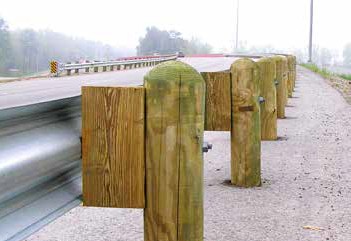 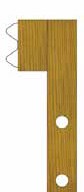 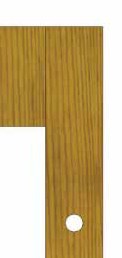 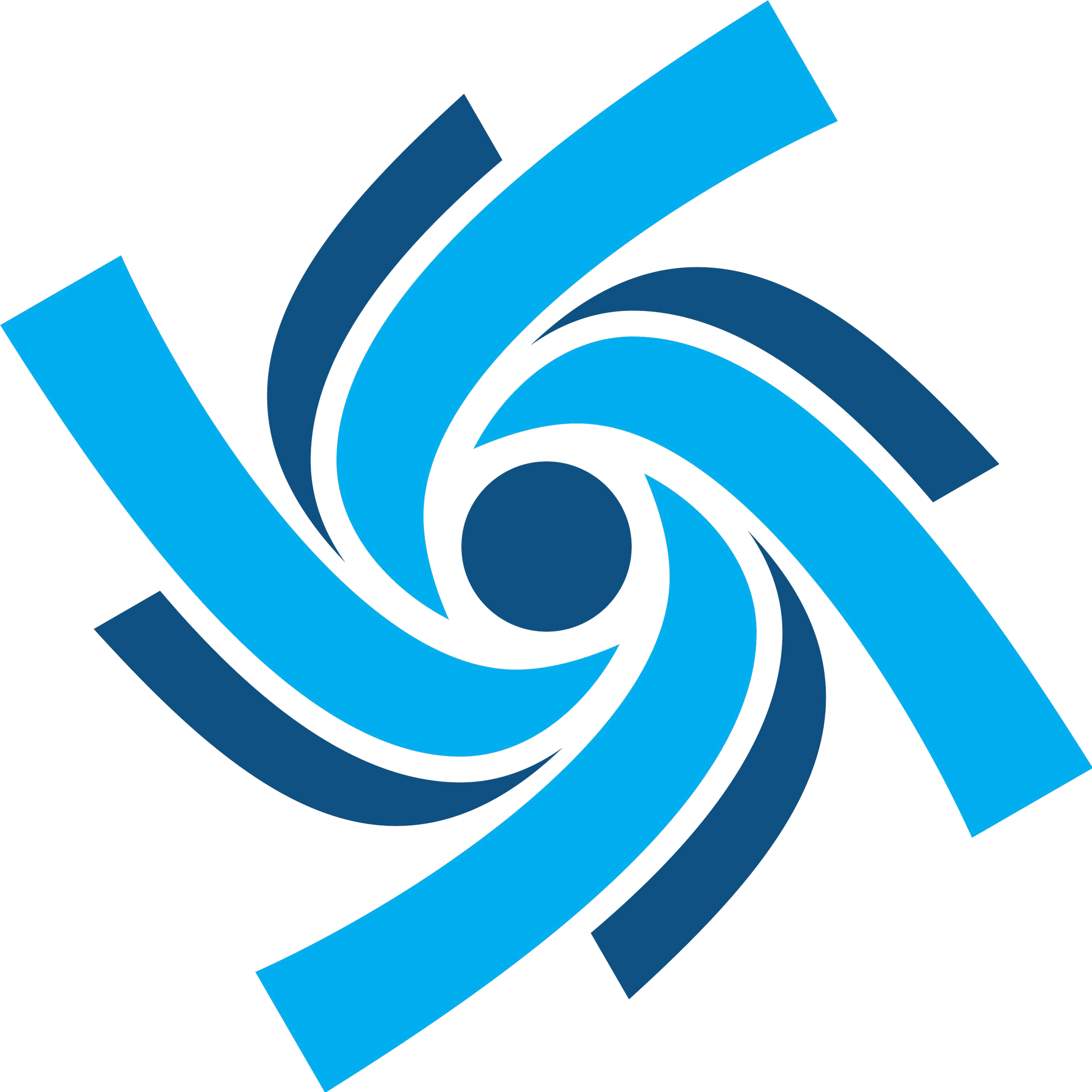 Wood Guardrail Posts and Blocks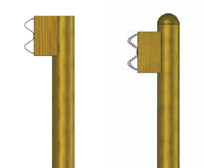 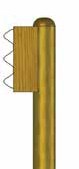 As the leading manufacturer of wood guardrail posts in North America and stocking locations across the US, our supplier's state of the art manufacturing facilities are able to produce nearly all post and block specifications from Federal to State requirements even though they vary significantly.Southern Yellow Pine is primarily used which meets AASHTO M-168 for the physical and strength characteristics. Their primary CCA treatment complies with the requirements of AASHTO M-133 preservations as well and we can offer other treatments like, ACQ, Creosote, Pentachlorophenol or nearly any other AWPA, FHWA and state specifications that may be required.Quality control testing on treatment is constant to provide required certifications and documentations necessary for projects across America. As members of the American Traffic Safety Association, they have even gone to lengths of developing their own full scale pendulum crash test facility to analyze our new products for safety and effectiveness.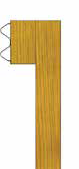 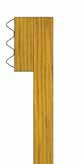 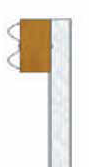 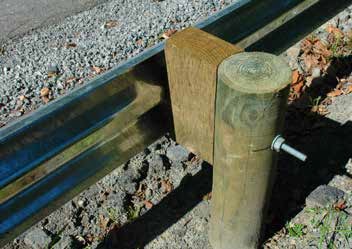 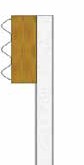 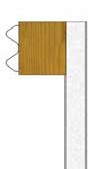 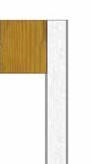 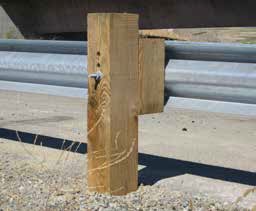 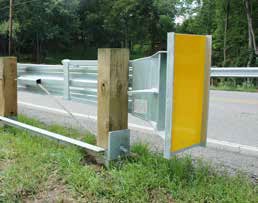 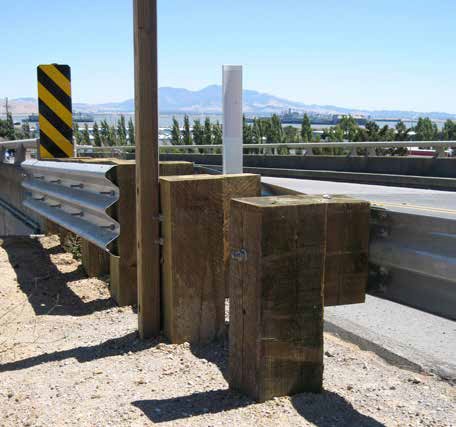 State Spec Wood Product Availability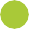 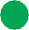 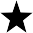 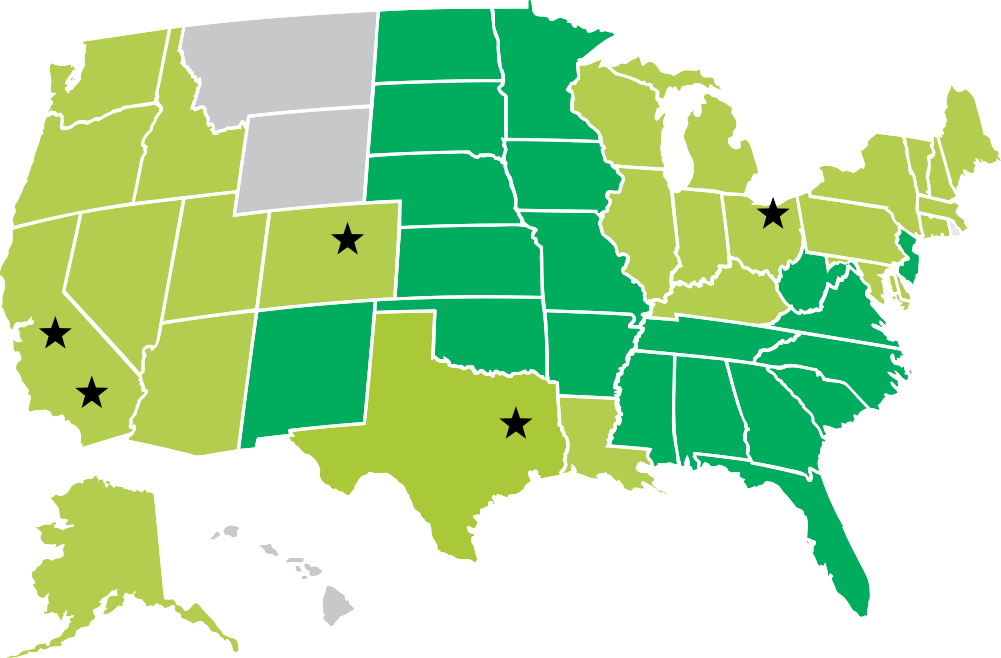 Steel Guardrail Components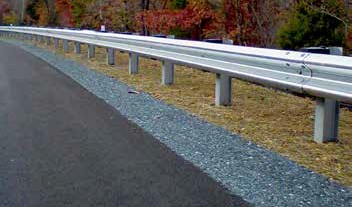 In addition to wood products, Gulf Coast Packagers carries a full line of steel guardrail and all the hardware and fasteners needed to complete guardrail system installations.We handle 10 Ga. and 12 Ga. Galvanized, as well as, weathering Corten Steel Guardrail and end treatment terminals. All of our Steel Guardrail Components are made in America and they pass all Department of Transportation Standard Specifications.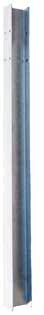 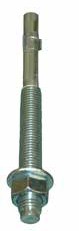 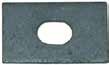 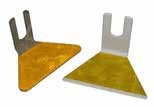 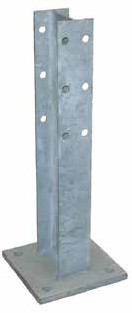 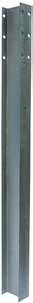 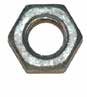 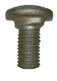 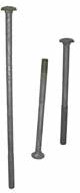 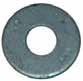 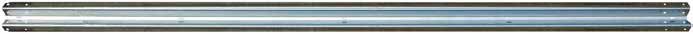 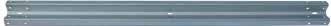 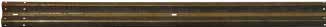 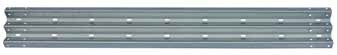 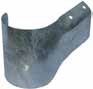 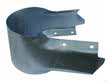 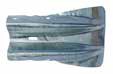 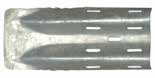 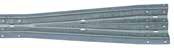 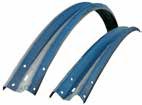 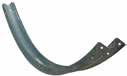 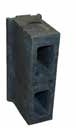 All of our Steel Guardrail Components are made in America and they pass all Department of Transportation Standard Specifications.Domestic Steel Guardrail ComponentsDomestic Steel Guardrail HardwareItem #	Lbs. ea.	Description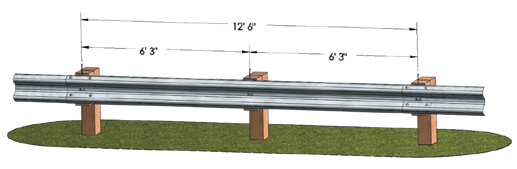 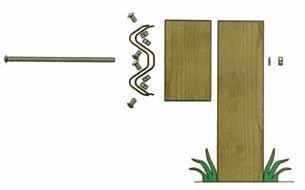 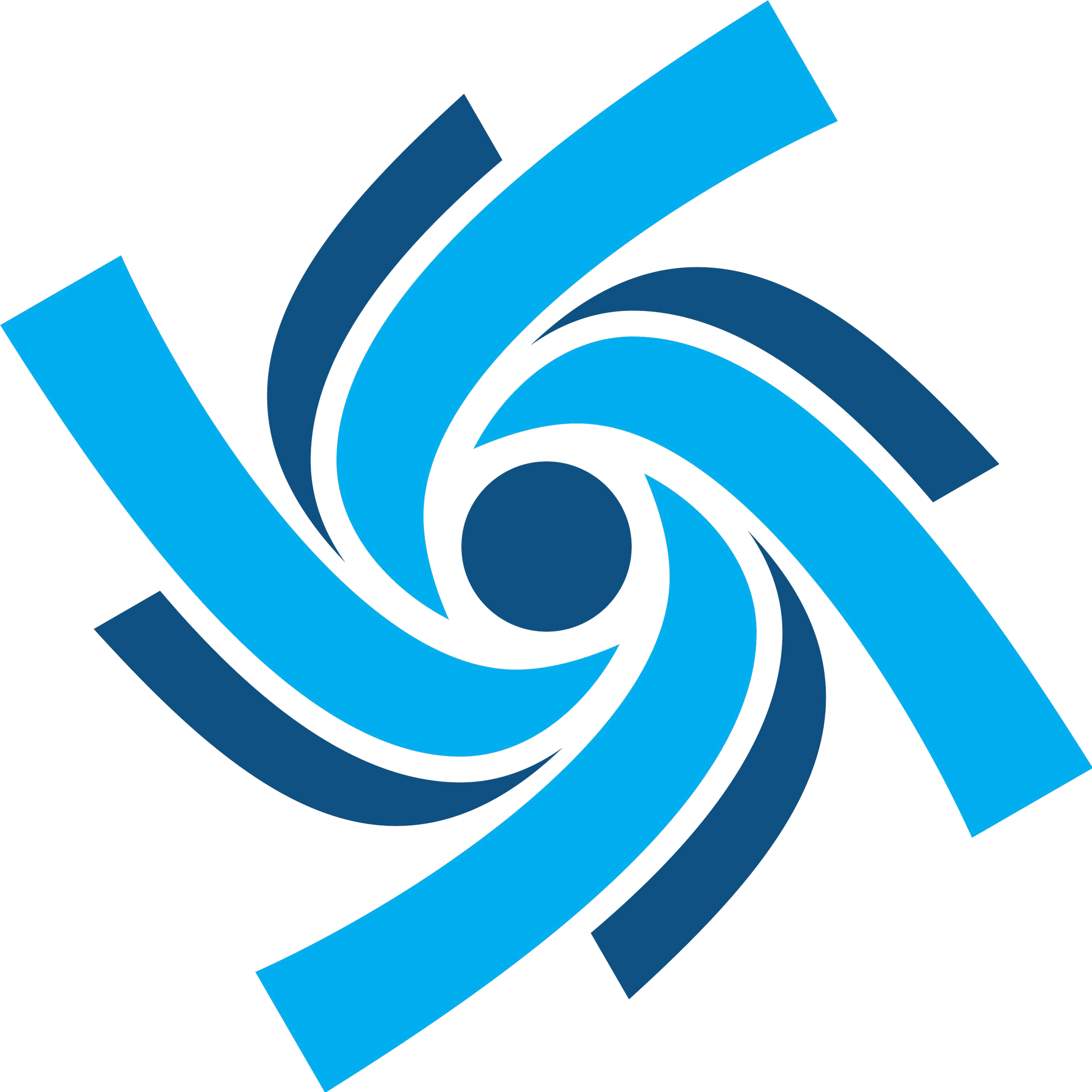 Powder Coated GuardrailPowder coating over the same heavy duty, 12 gauge galvanized rails and components used in highway construction will add years of service life and assist in protection any where needed. Designed to withstand crashes with a pickup truck at 55 MPH may be more than required but will save you money over other systems.Many businesses are showing off their company colors with vibrant Powdered Coated Guardrail of their corporate theme in their parking lots or buildings. The yellow color is perfect for high visibility and safety. While the green and brown colors are great for parks and scenic roadways by blending in rather than the standard silver guardrail.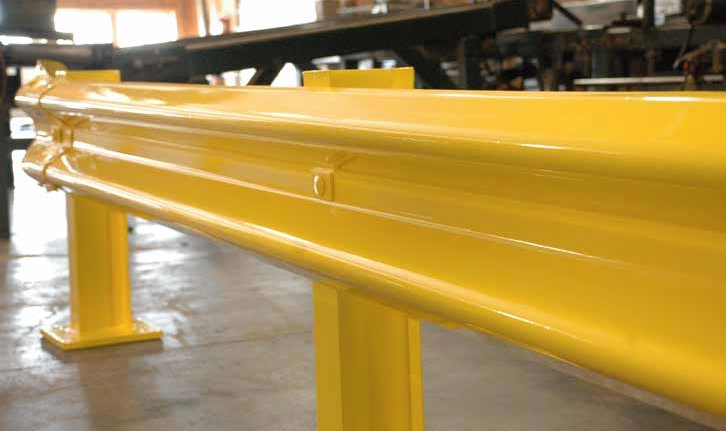 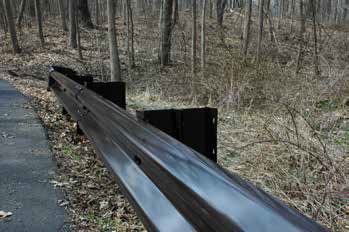 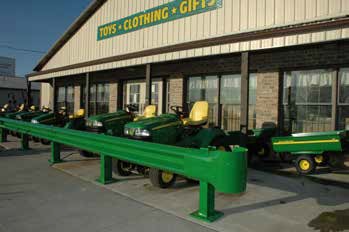 Sign Posts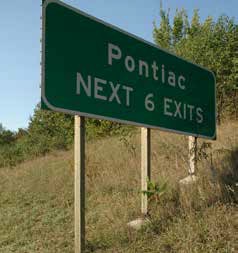 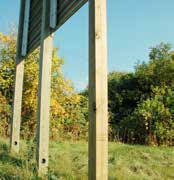 Our supplier's Texas and Ohio locations manufacture our Wood Sign Posts from Texas grown Southern Yellow Pine and then treat to .60 CCA meeting the American Wood Protection Association standards.Our Sign Posts range in size from 4x4-8’ through 6x8-28’ with many sizes in stock and can be pre- drilled with bolt holes and/or breakaway holes for faster installation time.Box Beam Sign PostsFor a very strong and large sign post, GCP's supplier also manufactures Box Beam Posts utilizing layers of veneer, glued together into long panels. They are available as 8x8’s and 8x15’s up to 40 feet long and are easily field drilled and cut in order to be utilized as break- away supports.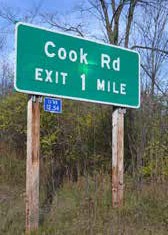 The box beams are then treated with a Light Pentachlorophenol Type C to .50 retention meeting the American Wood Protection Association standards before they are stained and sealed to a very rich brown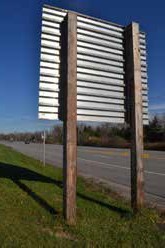 8” X 8” Box Beam Sign Posts .50 Penta Type CMicrollam® LVL Breakaway Signposttone.Type M PostTYP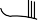 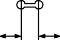 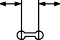 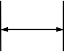 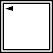 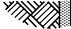 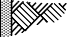 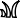 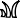 Type L Post	TYP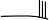 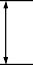 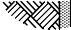 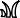 TREATED WEIGHT 14 LBS. PER FT.8”3”  3”3”  3”1” HOLES, WITH SAW CUT BETWEEN(TYP BOTH SIDES)5”	5”3”	3”TREATED WEIGHT 17 LBS. PER FT.TYPE M POST	TYPE L POSTFastenersThe fasteners listed are stocked as imported hot dipped galvanized but we also have many options for stainless steel and domestic fasteners.Hot Dipped Galvanized Hex Head Bolts ”A”Please call for pricing and availability.Hot Dipped Galvanized Lag Bolts ”C”14”	Stocked	Stocked	Stocked16”	Stocked	Stocked	Stocked	Stocked	Stocked	Stocked	Stocked	Stocked	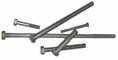 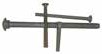 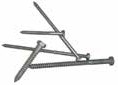 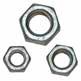 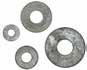 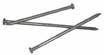 Stainless Steel Star Drive Screws - ACQ Approved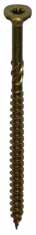 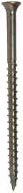 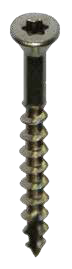 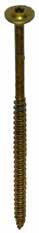 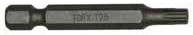 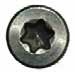 GRK Fasteners R4 Multi Purpose Star Drive Screws - ACQ ApprovedGRK Fasteners Structural Star Drive Screws - ACQ ApprovedStar Drive Torx Drivers ”E”Item #Lbs. Ea.DescriptionA FHWB250-0200179.00 lbs.25’Galv. W-Beam Guardrail 6’ 3” Post SpacingB FHWB126-020092.00 lbs.12’ 6”Galv. W-Beam Guardrail 6’ 3” Post SpacingC FHTB126-0200145.00 lbs.12’ 6”Galv. Thrie-Beam GuardrailD FHWB126-040092.00 lbs.12’ 6”12 Ga. Corten W-Beam Guardrail 6’ 3” Post SpacingE FHWBHW1-020023.00 lbs.Galv. W-Beam Guardrail Half Wrap EndF FHWBFW1-020042.00 lbs.Galv. W-Beam Guardrail Full Wrap EndG FHWBFE1-020018.60 lbs.Galv. W-Beam Guardrail Flared EndH FHWBESO-020015.00 lbs.Galv. W-Beam Guardrail Bridge ShoeI FHTR126-020061.00 lbs.6’ 3”Galv. W-Beam To Thrie-Beam Transition RailJ FHWBXXR-020092.00 lbs.12’ 6”Galv. W-Beam Radius (XX) Guardrail ConvexK FHWBXXR-020192.00 lbs.12’ 6”Galv. W-Beam Radius (XX) Guardrail ConcaveL FH06081-400114.00 lbs.6” X 8” - 14”Composite Block (Steel Post)M FHI8530-620046.50 lbs.30” W 6 X 8.5#Galv. Steel W-Beam Pedestal PostN FHI8572-620051.00 lbs.6’ W 6 X 8.5#Galv. Steel W-Beam PostO FHI8584-620059.50 lbs.7’ W 6 X 8.5#Galv. Steel Thrie-Beam PostPFH58125-21000.194 Lbs.5/8” - 11 X 1 1/4”Galv. Splice BoltQFH58020-21000.250 Lbs.5/8” - 11 X 2”Galv. Post Bolt (Steel Post And Steel Block)QFH58100-21000.827 Lbs.5/8” - 11 X 10”Galv. Post Bolt (Steel Post And Wood Block)QFH58180-21001.392 Lbs.5/8” - 11 X 18”Galv. Post Bolt (Wood Post And Wood Block)R4934850-99091.050 Lbs.3/4” - 10 X 8 1/2”Concrete Post AnchorSFH58000-82000.175 Lbs.5/8” - 11Galv. Double Recessed NutTFH58000-62000.078 Lbs.5/8”Galv. Flat Washer8” x 8”8” x 15”Lgth.  Item #	Lbs. eaItem #	Lbs. ea20’	0808208-6S06  253.00 lbs22’	0808228-6S06  278.30 lbs.24’	0808248-6S06  303.60 lbs.0814248-6S06 461.25 lbs.26’	0808268-6S06  328.90 lbs.0814268-6S06 499.60 lbs.28’	0808288-6S06  354.28 lbs.0814288-6S06 538.11 lbs.30’	0808308-6S06 379.59 lbs.0814308-6S06 576.50 lbs.32’	0808328-6S06  404.90 lbs.0814328-6S06 615.00 lbs.34’0814348-6S06 653.44 lbs.36’0814368-6S06 691.87 lbs.38’0814388-6S06 730.30 lbs.40’0814408-6S06 768.75 lbs.Size5/16”3/8”1/2”5/8”3/4”Size1/4”5/16”3/8”1/2”3”StockedStockedStockedStockedStocked3”StockedStockedStockedStocked3 1/2”StockedStockedStockedStockedStocked3 1/2”StockedStockedStockedStocked4”StockedStockedStockedStockedStocked4”StockedStockedStockedStocked4 1/2”StockedStockedStockedStockedStocked4 1/2”StockedStockedStockedStocked5”StockedStockedStockedStockedStocked5”StockedStockedStockedStocked6”StockedStockedStockedStockedStocked6”StockedStockedStockedStocked8”StockedStockedStockedStocked10”StockedStockedStockedStocked12”	Stocked	Stocked	Stocked	Stocked12”	Stocked	Stocked	Stocked	Stocked12”	Stocked	Stocked	Stocked	Stocked12”	Stocked	Stocked	Stocked	Stocked12”	Stocked	Stocked	Stocked	Stocked12”	Stocked	Stocked	Stocked	StockedHot Dipped Galvanized Flat Washers ”D”Hot Dipped Galvanized Flat Washers ”D”Hot Dipped Galvanized Flat Washers ”D”Hot Dipped Galvanized Flat Washers ”D”Hot Dipped Galvanized Flat Washers ”D”Hot Dipped Galvanized Flat Washers ”D”3”StockedStockedStockedStockedStocked5/16”5/16”3/8”1/2”5/8”3/4”3 1/2”StockedStockedStockedStockedStocked4”StockedStockedStockedStockedStockedNuts	Stocked	Stocked	Stocked	Stocked	Stocked	Nuts	Stocked	Stocked	Stocked	Stocked	Stocked	Nuts	Stocked	Stocked	Stocked	Stocked	Stocked	Nuts	Stocked	Stocked	Stocked	Stocked	Stocked	Nuts	Stocked	Stocked	Stocked	Stocked	Stocked	Nuts	Stocked	Stocked	Stocked	Stocked	Stocked	4 1/2”StockedStockedStockedStockedStocked5”StockedStockedStockedStockedStocked6”StockedStockedStockedStockedStockedHot Dipped Galvanized Pole Barn Spikes “F”Hot Dipped Galvanized Pole Barn Spikes “F”Hot Dipped Galvanized Pole Barn Spikes “F”Hot Dipped Galvanized Pole Barn Spikes “F”Hot Dipped Galvanized Pole Barn Spikes “F”Hot Dipped Galvanized Pole Barn Spikes “F”8”StockedStockedStockedStockedStocked10”StockedStockedStockedStockedStocked4”5”6”8”10”12”12”StockedStockedStockedStockedStockedSizeDescriptionDriver Size1 5/8”#7 SS Trim Star Drive ScrewT15StockedA2 1/4”#7 SS Trim Star Drive ScrewT15StockedA1 5/8”#9 SS Star Drive ScrewT25StockedB2”#9 SS Star Drive ScrewT25StockedB2 1/2”#10 SS Star Drive ScrewT25StockedB3”#10 SS Star Drive ScrewT25StockedB3 1/2”#10 SS Star Drive ScrewT25StockedB4”#10 SS Star Drive ScrewT25StockedBSizeDescriptionDriver Size1 1/2”#8 Trim Star Drive ScrewT10StockedB2”#8 Trim Star Drive ScrewT10StockedB2 3/4#8 Trim Star Drive ScrewT10StockedB1 3/4”#8 Star Drive ScrewT15StockedC2 1/2”#9 SS Star Drive ScrewT25StockedC3 1/8”#10 SS Star Drive ScrewT25StockedC3 1/2”#10 SS Star Drive ScrewT25StockedC4”#10 SS Star Drive ScrewT25StockedCSizeDescriptionDriver Size1/4”x 2 1/2”Structural Star Drive ScrewT25StockedD1/4”x 3 1/2”Structural Star Drive ScrewT25StockedD5/16” x 4”Structural Star Drive ScrewT30StockedD5/16” x 6”Structural Star Drive ScrewT30StockedD3/8” x 4”Structural Star Drive ScrewT30StockedD3/8” x 6”Structural Star Drive ScrewT30StockedD3/8” x 8”Structural Star Drive ScrewT30StockedD3/8” x 10”Structural Star Drive ScrewT30StockedD3/8” x 12”Structural Star Drive ScrewT30StockedD3/8” x 14”Structural Star Drive ScrewT30StockedD3/8” x 16”Structural Star Drive ScrewT30StockedDT10T15T20T25T30DriversStockedStockedStockedStockedStocked